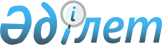 "2018-2020 жылдарға арналған Қызылжар ауданының Якорь ауылдық округінің бюджеті туралы" Солтүстік Қазақстан облысы Қызылжар аудандық мәслихатының 2017 жылғы 25 желтоқсандағы № 22/20 шешіміне өзгерістер енгізу туралыСолтүстік Қазақстан облысы Қызылжар ауданы мәслихатының 2018 жылғы 28 сәуірдегі № 26/16 шешімі. Солтүстік Қазақстан облысының Әділет департаментінде 2018 жылғы 10 мамырда № 4718 болып тіркелді
      Қазақстан Республикасының 2008 жылғы 4 желтоқсандағы Бюджет кодексінің 106, 109-1-баптарына, "Қазақстан Республикасындағы жергілікті мемлекеттік басқару және өзін-өзі басқару туралы" Қазақстан Республикасының 2001 жылғы 23 қаңтардағы Заңының 6-бабына сәйкес Солтүстік Қазақстан облысының Қызылжар аудандық мәслихаты ШЕШІМ ҚАБЫЛДАДЫ:
      1. "2018-2020 жылдарға арналған Қызылжар аудандық Якорь ауылдық округінің бюджеті туралы" Солтүстік Қазақстан облысы Қызылжар ауданының мәслихаттың 2017 жылғы 25 желтоқсандағы № 22/20 шешіміне (2018 жылғы 30 қаңтарда Қазақстан Республикасы нормативтік құқықтық актілерінің эталондық бақылау банкінде жарияланды, нормативтік құқықтық актілерді мемлекеттік тіркеу тізілімінде № 4530 болып тіркелді) келесі өзгерістер енгізілсін:
      1 тармақ келесі редакцияда мазмұндалсын:
      "1. Сәйкесінше 1, 2 және 3-қосымшаларға сәйкес 2018-2020 жылдарға арналған Қызылжар ауданының Якорь ауылдық округінің бюджетін, соның ішінде 2018 жылға арналған бюджет мынадай көлемдерде бекітілсін:
      1) кірістер – 22 548 мың теңге, соның ішінде:
      салықтық түсімдер – 15 905 мың теңге;
      салықтық емес түсімдер – 0 мың теңге;
      негізгі капиталды сатудан түсетін түсімдер – 0 мың теңге;
      трансферттер түсімі – 6 643 мың теңге;
      2) шығындар – 22 548 мың теңге;
      3) қаржы активтерімен операциялар бойынша сальдо – 0 мың теңге, соның ішінде:
      қаржы активтерін сатып алу – 0 мың теңге;
      мемлекеттің қаржы активтерін сатудан түсетін түсімдер – 0 мың теңге;
      4) бюджет тапшылығы (профициті) – 0 мың теңге;
      5) бюджет тапшылығын қаржыландыру (профицитін пайдалану) – 0 мың теңге.";
      көрсетілген шешімнің 1 қосымшасы осы шешімнің қосымшасына сәйкес жаңа редакцияда мазмұндалсын.
      2. Осы шешім 2018 жылғы 1 қаңтардан бастап қолданысқа енгізіледі. 2018 жылға арналған Қызылжар ауданының Якорь ауылдық округінің бюджеті
      Кестенің жалғасы
					© 2012. Қазақстан Республикасы Әділет министрлігінің «Қазақстан Республикасының Заңнама және құқықтық ақпарат институты» ШЖҚ РМК
				
      Солтүстік Қазақстан облысы
Қызылжар аудандық мәслихаты
сессиясының төрағасы,
Солтүстік Қазақстан облысы
Қызылжар аудандық
мәслихатының хатшысы 

А. Молдахметова
Аудандық мәслихат сессиясының 2018 жылғы 28 сәуірдегі № 26/16 шешіміне қосымшаАудандық мәслихат сессиясының 2017 жылғы 25 желтоқсандағы № 22/20 шешіміне 1 қосымша
Санаты
Санаты
Санаты
Атауы
Сомасы, мың теңге
Сыныбы
Сыныбы
Атауы
Сомасы, мың теңге
Ішкі сыныбы
Атауы
Сомасы, мың теңге
1
2
3
4
5
1) Кірістер
22 548
1
Салықтық түсімдер
15 905
01
Табыс салығы
6 643
2
Жеке табыс салығы
6 643
04
Меншiкке салынатын салықтар
9 262
1
Мүлiкке салынатын салықтар
161
3
Жер салығы
1 282
4
Көлiк құралдарына салынатын салық
7 819
4
Трансферттердің түсімдері
6 643
02
Мемлекеттiк басқарудың жоғары тұрған органдарынан түсетiн трансферттер
6 643
3
Аудандардың (облыстық маңызы бар қаланың) бюджетінен трансферттер
6643
Функционалдық топ
Функционалдық топ
Функционалдық топ
Атауы
Сомасы, мың теңге
Әкiмшi
Әкiмшi
Атауы
Сомасы, мың теңге
Бағдарлама
Атауы
Сомасы, мың теңге
1
2
3
4
5
2) Шығындар
22 548
1
Жалпы сипаттағы мемлекеттiк қызметтер
11 512
124
Аудандық маңызы бар қала, ауыл, кент, ауылдық округ әкімінің аппараты
11 512
001
Аудандық маңызы бар қала, ауыл, кент, ауылдық округ әкімінің қызметін қамтамасыз ету жөніндегі қызметтер
11 312
022
Мемлекеттік органның күрделі шығыстары
200
7
Тұрғын үй-коммуналдық шаруашылық
1 071
124
Аудандық маңызы бар қала, ауыл, кент, ауылдық округ әкімінің аппараты
1 071
008
Елді мекендердегі көшелерді жарықтандыру
821
009
Елді мекендердің санитариясын қамтамасыз ету
250
8
Мәдениет, спорт, туризм және ақпараттық кеңістiк
6 865
124
Аудандық маңызы бар қала, ауыл, кент, ауылдық округ әкімінің аппараты
6 865
006
Жергілікті деңгейде мәдени-демалыс жұмыстарын қолдау
6 865
13
Басқалар
3 100
124
Аудандық маңызы бар қала, ауыл, кент, ауылдық округ әкімінің аппараты
3 100
040
Өңірлерді дамытудың 2020 жылға дейінгі бағдарламасы шеңберінде өңірлерді экономикалық дамытуға жәрдемдесу бойынша шараларды іске асыруға ауылдық елді мекендерді жайластыруды шешуге арналған іс-шараларды іске асыру
3 100
3) Қаржы активтерімен операциялар бойынша сальдо
0
Қаржы активтерін сатып алу
0
Мемлекеттің қаржы активтерін сатудан түсетін түсімдер
0
4) Бюджет тапшылығы (профициті)
0
5) Бюджет тапшылығын қаржыландыру (профицитін пайдалану)
0